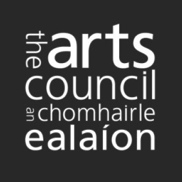 An Dámhachtain Taistil agus Oiliúna 2016	Treoirlínte d’Iarratasóirí 	An Dámhachtain Taistil agus Oiliúna: seicliosta don iarratasÚsáid na seicliostaí thíos chun a chinntiú go bhfuil d’iarratas ar Dhámhachtain Taistil agus Oiliúna comhlánaithe go hiomlán.Míreanna atá éigeantach i gcás gach iarratais (seiceáil gach ceann de na míreanna seo)	Míreanna atá éigeantach i gcás iarratais áirithe (seiceáil iad siúd a bhaineann le d’iarratas)	Míreanna eile atá ábhartha do m’iarratas, dar liom (seiceáil iad siúd a bhaineann le d’iarratas)An dara tuairim (seiceáil an mhír seo)1.	Maidir leis an Dámhachtain Taistil agus Oiliúna 1.1	An spriocdháta chun iarratais a chur isteachNíl aon spriocdhátaí foirmiúla ann don Dámhachtain Taistil agus Oiliúna. Glactar le hiarratais ar bhonn leanúnach nuair atá buiséad ar fáil laistigh den fhoirm ealaíne nó den réimse cleachtas ealaíon lena mbaineann. Ba chóir duit dul i dteagmháil leis an bhfoireann ábhartha laistigh den Chomhairle Ealaíon má tá ceist ar bith agat faoi iarratas a dhéanamh ar an dámhachtain sin. Ní mór d’iarratasóirí atá ag lorg tacaíochta le haghaidh na ndeiseanna incháilithe go léir lena n-áirítear cúrsaí foirmiúla (cúrsa iarchéime nó cúrsa eile ar comhchéim leis), a n-iarratas a chur isteach sé seachtaine ar a laghad roimh an dáta a bhfuil sé i gceist acu dul ag taisteal. Ní féidir leis an gComhairle Ealaíon measúnú a dhéanamh ar iarratais a fhaightear níos lú ná sé seachtaine roimh an dáta a bhfuil sé i gceist ag duine dul ag taisteal. Ní mór d’iarratasóirí atá ag lorg tacaíochta ón tsraith, an Eoraip Chruthaitheach (Fochlár Cultúir), a gcuid iarratais a chur isteach sé seachtaine ar a laghad roimh an gcruinniú le comhpháirtí.Sa bhliain 2016, déanfar Dámhachtainí Taistil agus Oiliúna a thairiscint sna réimsí seo a leanas: 1.2	Cuspóirí agus tosaíochtaí na dámhachtana Tá trí phríomhshraith sa Dámhachtain Taistil agus Oiliúna agus gabhann cuspóirí agus tosaíochtaí éagsúla le gach ceann acu. Cuirtear síos orthu sraith ar shraith.Sraith 1: Taisteal agus Oiliúint Amach Is é cuspóir na dámhachtana Taistil agus Oiliúna Amach ná tacaíocht a thabhairt do dhaoine ar mian leo leas a bhaint as oiliúint agus as deiseanna forbartha gairmiúla eile thar lear (lasmuigh d’Oileán na hÉireann). Cuirtear an chuid is mó den mhaoiniú ar fáil faoin tsraith seo. Is é an tosaíocht ina leith sin ná cleachtas ealaíne an duine féin a fhorbairt, lena n-áirítear:Rannpháirtíocht i ndeiseanna oiliúna aonuaire, i gcúrsaí nó i máistir-ranganna speisialtaI measc na samplaí eile de dheiseanna forbartha gairmiúla, tá tionscadail ghearrthéarmacha taighde, scéimeanna cónaitheacha, rannpháirtíocht i gceardlanna, intéirneachtaí (seachas sna físealaíona), cláir mheantóireachta, freastal ar chomhdhálacha/sheimineáir, agus araile.Ní thacóidh an dámhachtain le hoiliúint fhoirmiúil iarchéime ach amháin sa chás ina dtaispeántar go soiléir go bhfuil an cúrsa nó an deis a roghnaíodh de chineál agus/nó ar leibhéal nach bhfuil ar fáil in Éirinn (d’fhéadfadh éagsúlachtaí idir na foirmeacha ealaíne a bheith i gceist). Ní mór d’iarratasóirí fianaise a thabhairt gurb amhlaidh an cás. Sraith 2: Taisteal agus Oiliúint IsteachIs é an cuspóir atá leis an Dámhachtain Taistil agus Oiliúna Isteach ná tacaíocht a thabhairt do dhaoine nó d’eagraíochtaí ar mian leo cuireadh a thabhairt do shaineolaithe ón gcoigríoch (lasmuigh d’oileán na hÉireann) chun oiliúint nó meantóireacht ar leibhéal ard a chur ar fáil le haghaidh forbairt ghairmiúil ealaíontóirí agus daoine eile atá ag obair go gairmiúil sna healaíona in Éirinn. Sa chás inar mian le duine aonair nó le heagraíocht saineolaithe dá leithéid a thabhairt isteach ó thar lear, is féidir leis an duine nó an eagraíocht iarratas a dhéanamh chun costas taistil agus lóistín an aoi (na n-aíonna) idirnáisiúnta a íoc.Íocfar na costais sin tar éis na cuairte, tar éis don duine nó don eagraíocht admhálacha a chur ar fáil. Ní mór d’iarratasóirí ainm an aoi a lua agus ní mór dóibh sonraí maidir leis an oiliúint nó leis an meantóireacht atá le cur ar fáil a sholáthar.Sraith 3: Dámhachtain Taistil um an Eoraip Chruthaitheach (Fochlár Cultúir)Ní thacaíonn an Dámhachtain Taistil um Eoraip Chruthaitheach (Fochlár Cultúir) ach le hiarratais ó eagraíochtaí ealaíon i bPoblacht na hÉireann a bhfuil sé ar intinn acu tograí a chur isteach ar mhaoiniú ón AE faoin gclár, an Eoraip Chruthaitheach (Fochlár Cultúir) 2014–2020, in 2016. Tá sé i gceist go gclúdóidh an dámhachtain cuid de na costais a bhaineann le cruinnithe duine le duine le heagraíochtaí comhpháirtíochta san Eoraip, agus ní thabharfar tacaíocht maidir le costais chúrsaí ná le costais oiliúna. Maidir le gach iarratas tionscadail ar an Eoraip Chruthaitheach (Fochlár Cultúir), ní féidir le heagraíochtaí cur isteach ach ar na costais a bhaineann le haon chruinniú amháin le comhpháirtí. Ní mór d’iarratasóirí a bheith ábalta a léiriú go bhfuil an líon riachtanach comhpháirtithe trasnáisiúnta faighte acu agus gur féidir leo iarratas a dhéanamh ar an Eoraip Chruthaitheach (Fochlár Cultúir). Ní mór sonraí a sholáthar faoina dtionscadal beartaithe agus faoina bpríomh-chomhpháirtithe. Beidh ar iarratasóirí a léiriú freisin cad é an leibhéal rannpháirtíochta atá acu faoi láthair leis na comhpháirtithe atá beartaithe. Is dócha nach rachaidh maoiniú a bheidh á thairiscint faoin Eoraip Chruthaitheach (Fochlár Cultúir) os cionn €2,000 agus, i bhformhór na gcásanna, beidh sé níos ísle ná sin. Tabharfar tús áite d’iarratais ina léirítear go bhfuil an eagraíocht tiomanta don tionscadal. Níl tionscadail scannáin incháilithe chun tacaíocht a fháil faoin Dámhachtain Taistil um Eoraip Chruthaitheach (Fochlár Cultúir). Cé atá i dteideal iarratas a dhéanamh?Tá na Dámhachtainí Taistil agus Oiliúna ar fáil do na daoine seo a leanas:Cé hé an t-iarratasóir?Is ionann an t-iarratasóir agus an duine nó an eagraíocht a gheobhaidh aon deontas a thairgfear agus a bheidh freagrach as glacadh le téarmaí agus le coinníollacha an deontais sin. Ní íocfar aon deontas a thairgfear ach isteach i gcuntas bainc atá á shealbhú in ainm an iarratasóra. Ní mór na doiciméid go léir a chuirfear ar fáil a bheith in ainm an iarratasóra. Mar shampla, má dhéanann tú iarratas chuig an gComhairle Ealaíon ar mhaoiniú faoin ainm Máire de Barra, níor mhór go mbeadh gach doiciméad, lena n-áirítear sonraí bainc agus sonraí cánach, san ainm sin. Ní ghlacfar le leaganacha éagsúla amhail Mary Barry nó Máire Barry.1.4	Cé nach bhfuil incháilithe chun iarratas a dhéanamh?Áirítear na daoine seo a leanas leo siúd nach bhfuil i dteideal iarratas a dhéanamh:Daoine atá i mbun oideachas fochéime faoi láthair.Le haghaidh shraith 3 amháin – eagraíochtaí nach bhfuil an líon riachtanach comhpháirtithe cinntithe acunach bhfuil sé i gceist acu togra a chur isteach ar mhaoiniú faoin Eoraip Chruthaitheach in 2016.Ní bhfaighidh iarratasóir ach Dámhachtain Taistil agus Oiliúna amháin in aon bhliain fhéilire amháin.1.5	Céard air ar féidir leat iarratas a dhéanamhCuimsíonn costais incháilithe costais a bhaineann leis na nithe seo a leanas: taisteal, lóistín, cothú, táillí cúrsa, táillí comhdhála, agus araile. Is scéim an-iomaíoch í seo, áfach, agus ní dhéanfar ach líon an-teoranta dámhachtainí a thairiscint. Feic rannán 1.9: Tosaíochtaí agus critéir mheasúnaithe d’fhoirmeacha ealaíne, do chleachtais ealaíne agus d’ionaid tionóil ar leith ar leathanaigh 7–9, toisc go bhfuil uastairseacha maoinithe i bhfeidhm i gcuid mhór acu.Cé gur féidir le duine Dámhachtain Taistil agus Oiliúna a fháil do bhliain amháin de chúrsa atá ar siúl ar feadh roinnt blianta, ba chóir a thabhairt faoi deara nach bhfuil aon chinnteacht ann go gcuirfidh an Chomhairle Ealaíon tacaíocht ar fáil i gcomhair blianta eile.Breathnóidh an Chomhairle ar chostais bhreise má bhaineann siad go sainiúil le saothar ealaíne le healaíontóirí faoi mhíchumas. Más mian leat cur isteach ar mhaoiniú breise ar an mbonn sin, ba cheart duit faisnéis a chur ar fáil le d’iarratas ag sonrú na gcostas breise sin.Cá mhéad maoinithe ar féidir leat iarratas a dhéanamh air?Tá difríochtaí idir na dámhachtainí éagsúla atá ar fáil le haghaidh taistil agus oiliúna ar fud na bhfoirmeacha éagsúla ealaíne agus na gcleachtas éagsúil ealaíne – chun tuilleadh faisnéise a fháil, feic rannán 1.9: Tosaíochtaí agus critéir mheasúnaithe d’fhoirmeacha ealaíne, do chleachtais ealaíne agus d’ionaid tionóil ar leith ar leathanaigh 7–9. Tabhair faoi deara, áfach, gur scéim an-iomaíoch í seo agus nach ndéanfar ach líon teoranta dámhachtainí a thairiscint ar na leibhéil is airde agus gur méideanna a bheidh i bhfad níos ísle a bheidh sa chuid is mó de na dámhachtainí.Nuair atá an méid maoinithe atá á iarraidh agat á sonrú, ní mór duit an caiteachas agus an t-ioncam a bhaineann le d’iarratas taistil agus oiliúna a chur san áireamh. Baineann caiteachas le haon chostais taistil agus oiliúna is dóigh leat a bheith ann.Baineann ioncam le haon fhoinse maoinithe atá agat (seachas Dámhachtain Taistil agus Oiliúna na Comhairle Ealaíon) atá curtha in áirithe go sonrach don taisteal agus don oiliúint a thuairiscítear i d’iarratas. Mar shampla, sa chás go bhfuil ranníocaíocht i dtreo do chaiteachais á déanamh ag eagraíocht ealaíon nó ag údarás áitiúil, ba chóir duit an ranníocaíocht sin a chur san áireamh mar ioncam i gcuid 4.2 den fhoirm iarratais. Ba chóir duit aon ranníocaíocht atá beartaithe agat a dhéanamh ó do chuid acmhainní féin a chur san áireamh mar ioncam freisin. I gcás iarratas isteach, sonraigh aon ranníocaíocht i dtreo na gcostas atá á déanamh ag aon duine nó ag aon eagraíocht.Is ionann an t-uasmhéid is féidir leat a iarraidh agus an difríocht idir an caiteachas agus an t-ioncam a shonróidh tú, agus ní mór nach sáróidh an difríocht sin an t-uasmhéid atá luaite don fhoirm ealaíne ná don chleachtas ealaíon atá agat (ach amháin sa chás ina mbaineann sé le daoine faoi mhíchumas). Tá na huasmhéideanna do gach foirm ealaíne agus do gach cleachtas ealaíne leagtha amach i rannán 1.9: Tosaíochtaí agus critéir mheasúnaithe d’fhoirmeacha ealaíne, do chleachtais ealaíne agus d’ionaid tionóil ar leith ar leathanaigh 7–9. Iarrtar ort an caiteachas, an t-ioncam agus an méid atá á iarraidh agat a shonrú ag dhá chéim le linn d’iarratais:Ar líne, nuair a chuirfidh tú tús leis an iarratas (na figiúirí iomlána amháin)Sa rannán caiteachas, ioncam agus an méid atá á iarraidh (rannán 4) den fhoirm iarratais (figiúirí miondealaithe agus figiúirí iomlána).Cinntigh go bhfuil na figiúirí iomlána mar an gcéanna sa dá chás, agus cinntigh gurb ionann an méid atá á iarraidh agus CAITEACHAS IOMLÁN lúide IONCAM IOMLÁN.1.6	Céard nach féidir leat iarratas a dhéanamh airNí mheasfar go bhfuil na nithe seo a leanas incháilithe faoin dámhachtain seo:1.7	Cén t-ábhar tacaíochta nach mór duit a chur isteach le d’iarratas?Ionas go measfar d’iarratas a bheith incháilithe le haghaidh measúnú le haghaidh Dámhachtain Taistil agus Oiliúna, caithfidh tú an t-ábhar tacaíochta seo a leanas a chur isteach ar líne:Foirm iarratais chomhlánaithe le haghaidh na Dámhachtana Taistil agus Oiliúna.CV atá mionsonraithe agus cothrom le dáta don duine atá ag déanamh iarratas ar mhaoiniú amach. Má tá iarratas ar mhaoiniú isteach á dhéanamh agat, ba chóir duit próifíl nó CV don duine a bhfuil sé beartaithe agat cuireadh go hÉirinn a thabhairt dó/di a chur leis an iarratas.Samplaí d’ardchaighdeán de do chuid saothair. Ba chóir go mbeadh ábhar tacaíochta físe/fuaime agus/nó scríofa san áireamh ann. Beidh an cineál ábhair a bheidh i gceist ag brath ar céard leis a bhaineann d’iarratas. Sonraí faoin gcúrsa agus faoin saineolas atá ag aon ealaíontóirí, daoine, grúpaí nó eagraíochtaí eile a bhfuil baint acu le do thogra – go háirithe na sonraí maidir le tréimhsí cónaitheachta, ceardlanna, comhdhálacha agus iad siúd atá luaite agat i rannán 2.4 den fhoirm iarratais. Mar shampla, má tá iarratas á dhéanamh agat chun freastal ar sheimineár thar lear, ní mór duit sonraí a áireamh faoin seimineár féin agus faoin saineolas, faoin gcreidiúnú agus faoin gcuntas teiste atá ag gach duine de cheannairí an tseimineáir nó an chomhlachta atá ag reáchtáil an tseimineáir.Má tá tú ag déanamh iarratais ar dhámhachtain chun deis oiliúna a ghlacadh (amhail tréimhse cónaitheachta, ceardlann nó máistir-rang), ní mór duit litir ghlactha ón soláthraí oiliúna a chur san áireamh a léiríonn go soiléir gur tairgeadh áit duit.I gcás iarratas ar shraith faoin Dámhachtain Taistil um Eoraip Chruthaitheach (Fochlár Cultúir), ní mór duit na rudaí seo a leanas a chur isteach:Próifílí cuideachtaí na n-eagraíochtaí comhpháirtíochta go léir Fianaise go bhfuil tú ag céim forbartha, ó thaobh iarratais ar an gclár, an Eoraip Chruthaitheach (beidh cur síos mionsonraithe ar an togra le cur isteach ar mhaoiniú faoin Eoraip Chruthaitheach)Fianaise ar an leibhéal rannpháirtíochta atá agat faoi láthair le comhpháirtithe beartaithe.Má tá obair le leanaí nó le daoine óga faoi ocht mbliana déag d’aois, nó saothar a chur i láthair an aoisghrúpa seo, i gceist le do thogra, ní mór duit cóip de do Bheartas um Chosaint agus Leas Leanaí a chur isteach le d’iarratas. Ní mór duit a chinntiú gur forbraíodh do bheartas agus nósanna imeachta i gcomhar le Tús Áite do Leanaí: Treoir Náisiúnta um Chosaint agus Leas Leanaí agus go dtagann siad leis na prionsabail atá ansin. Tá tuilleadh eolais ar www.tusla.ie.Má tá obair le hainmhithe i gceist le do thogra, ní mór duit cóip den cháipéis Beartas agus Nósanna Imeachta um Chosaint Ainmhithe de do chuid a chur ar fáil.Mura gcuireann tú an t-ábhar tacaíochta riachtanach isteach, ní bheidh an Chomhairle Ealaíon ábalta d’iarratas a mheasúnú agus measfar é a bheith neamh-incháilithe. 1.8	Na róil chomhlántacha atá ag an gComhairle Ealaíon agus ag Cultúr ÉireannNíl Dámhachtain Taistil agus Oiliúna na Comhairle Ealaíon deartha chun tacú le healaíona na hÉireann a chur i láthair thar lear. Sa chás gur mian le healaíontóir Éireannach nó le heagraíocht ealaíon Éireannach a gcuid oibre a chur os comhair lucht féachana idirnáisiúnta nó páirt a ghlacadh in imeachtaí thar lear a chruthóidh tuilleadh deiseanna chun a gcuid oibre a chur i láthair thar lear, ba chóir dóibh dul i dteagmháil le Cultúr Éireann, an comhlacht Stáit a chuireann ealaíona na hÉireann chun cinn ar bhonn idirnáisiúnta.Is é Cultúr Éireann atá i mbun See Here, scéim a thugann tacaíocht d’ealaíontóirí Éireannacha agus d’eagraíochtaí ealaíon Éireannacha ar mian leo cuireadh a thabhairt do chláraitheoirí, do láithreoirí, do choimeádaithe, do thionscnóirí nó do léirmheastóirí idirnáisiúnta chun saothar nua Éireannach a fheiceáil (in áit a bhfuil réimse saothair á chur i láthair, e.g. ag féile, go hiondúil) d’fhonn é a chur i láthair go hidirnáisiúnta ina dhiaidh sin.Bíonn an Chomhairle Ealaíon agus Cultúr Éireann i dteagmháil le chéile maidir le cúrsaí ina bhfuil suim ag an dá chomhlacht chun a chinntiú go n-úsáidtear acmhainní go héifeachtach, agus ní gnách dóibh araon maoiniú a thabhairt do thionscadal nó d’imeacht amháin seachas más comhfhiontar atá ann. Is faoin iarratasóir atá sé príomhchuspóir an tionscadail a aithint agus iarratas a dhéanamh ar an ngníomhaireacht chuí: an Chomhairle Ealaíon i gcomhair forbairt ghairmiúil agus Cultúr Éireann chun saothair a chur i láthair agus a chur chun cinn. Is iad seo a leanas sonraí teagmhála Chultúr Éireann:1.9	Tosaíochtaí agus critéir mheasúnaithe d’fhoirmeacha ealaíne, do chleachtais ealaíne agus d’ionaid tionóil ar leithSeo a leanas cur síos ar na critéir nó ar na tosaíochtaí d’fhoirmeacha ealaíne nó do na cleachtais ealaíne ar leith laistigh den Dámhachtain Taistil agus Oiliúna. AiltireachtMaidir leis an ailtireacht, tabharfaimid tús áite d’iarratasóirí ar mian leo freastal ar sheimineáir, ar chomhdhálacha nó ar chúrsaí aitheanta a chuirfidh lena bhforbairt chruthaitheach. Is féidir le hailtirí cur isteach ar mhaoiniú chun freastal ar chomhdháil agus cur i láthair a dhéanamh ag comhdháil más féidir a chruthú go soiléir go bhfuil an cur i láthair ag an gcomhdháil sin an-ábhartha dá bhforbairt chruthaitheach. Is é €1,000 an dámhachtain is airde atá ar fáil faoin Ailtireacht. Rannpháirtíocht sna hEalaíonaMaidir le Rannpháirtíocht sna hEalaíona, ní mheasfaimid ach iarratais ó ealaíontóirí aonair ar mian leo deiseanna thar lear a thapú a chuirfidh feabhas ar a gcleachtas comhoibríoch/rannpháirtíochta sna healaíona i réimsí amhail an tsláinte, míchumas, an éagsúlacht chultúrtha, daoine breacaosta agus pobail áite nó pobail chomhspéise. Ní chuirfear iarratais ó eagraíochtaí san áireamh. Is iad na príomhfhachtóirí a úsáidfear chun an t-iarratas a mheas ná cuntas teiste an iarratasóra maidir le hobair go comhpháirteach le grúpaí agus le pobail i saothrú agus i léirmhíniú na healaíne, agus léiriú soiléir ar an gcaoi a gcuirfidh an turas feabhas ar a gcleachtas, agus cuirfear san áireamh cuntas teiste an duine nó na heagraíochta a dtabharfar cuairt air nó uirthi. I réimse na n-ealaíon agus na sláinte, tabhair faoi deara go dtacaíonn an Chomhairle Ealaíon le cleachtais ina dtugtar tús áite do thorthaí ealaíonta mar bhealach chun cur leis an tsláinte agus leis an bhfolláine, seachas do na cleachtais siúd ina bhfuil teiripe mar phríomhaidhm nó mar thoradh. Moltar d’ealaíontóirí a bhfuil a gcleachtas dírithe ar leanaí agus/nó ar dhaoine óga féachaint ar na tacaíochtaí sonracha a chuirtear ar fáil faoi Dhaoine Óga, Leanaí agus Oideachas – mura bhfuiltear ag díriú an méid céanna ar a laghad ar chleachtas ó ghlúin go glúin, ar na healaíona agus an tsláinte, ar na healaíona agus míchumas, nó ar na healaíona agus an éagsúlacht chultúrtha. Is é €1,500 an dámhachtain is airde atá ar fáil faoi Rannpháirtíocht sna hEalaíona. LitríochtMaidir leis an Litríocht, tabharfaimid tús áite d’iarratais ó scríbhneoirí gairmiúla ar mian leo freastal ar chúrsaí, ar scéimeanna cónaitheacha nó ar chomhdhálacha aitheanta thar lear, a chuirfidh go soiléir lena bhforbairt chruthaitheach. Is incháilithe freisin tograí ó scríbhneoirí ar mian leo taisteal chun taighde a dhéanamh ar thionscadal liteartha. Ba cheart iarratais a bhaineann le reacaireacht thar lear agus le freastal ar mhargaí leabhar an tionscail a sheoladh chuig Cultúr Éireann. Is é €500 an dámhachtain is airde atá ar fáil faoi Litríocht. Na hEalaíona TraidisiúntaSna hEalaíona Traidisiúnta tabharfaimid tacaíocht d’iarratais ó thaibheoirí gairmiúla agus ó chleachtóirí eile (e.g. tionscnóirí, cumadóirí) chun tabhairt faoi oiliúint agus faoi fhorbairt ghairmiúil ardleibhéil thar lear a rachaidh chun tairbhe na n-ealaíon traidisiúnta in Éirinn. Tabharfaimid tús áite d’iarratais ó dhaoine a léiríonn go follasach conas a chuirfidh an taisteal atá beartaithe acu lena bhforbairt ealaíonta agus slí bheatha.Is é €1,000 an dámhachtain is airde atá ar fáil faoi na hEalaíona Traidisiúnta.Ionaid TionóilMaidir le hIonaid Tionóil, tabharfaimid tús áite d’iarratais ar dhámhachtainí isteach a chabhróidh le hionaid tionóil a saineolas clársceidealaithe, margaíochta agus/nó riaracháin a fhorbairt; agus, i gcás dámhachtainí amach, tabharfaimid tús áite d’iarratais a chuirfidh ar chumas na n-ionad tionóil caidreamh a chruthú thar lear d’fhonn a saineolas clársceidealaithe, margaíochta agus/nó riaracháin a fhorbairt. Is é €1,000 an dámhachtain is airde atá ar fáil faoi Ionaid Tionóil.Na Físealaíona Sna Físealaíona, tabharfaimid tús áite d’iarratasóirí a bhfuil cleachtas neamhspleách acu agus a bhfuil deiseanna sainiúla sainaitheanta acu a chreideann siad a fhorbróidh a gcleachtas ealaíonta. Ní mór d’iarratasóirí a mhíniú go soiléir conas a chreideann siad go mbeidh tionchar ag an deis ar an gcur chuige a ghlacann siad maidir lena gcuid oibre. Níl oideachas iarchéime ná intéirneachtaí incháilithe i gcomhair tacaíochta. Is é €3,000 an dámhachtain is airde atá ar fáil faoi na Físealaíona. Daoine Óga, Leanaí agus Oideachas (DÓLO)Maidir le cleachtas ealaíon lena bhfuil baint ag Daoine Óga, Leanaí agus Oideachas, ní mór gur ealaíontóirí gairmiúla agus/nó cleachtóirí ealaíon gairmiúla iad na hiarratasóirí a léiríonn go bhfuil taithí acu ar eispéiris ealaíonta ar ardchaighdeán a fhorbairt agus/nó a chur ar fáil le haghaidh leanaí agus daoine óga nó in éineacht leo. Cuirfear fáilte freisin roimh iarratais ó ealaíontóirí/chleachtóirí óga atá ag tosú amach (18 mbliana d’aois agus níos sine) a léiríonn go bhfuil taithí acu a bheith ag gabháil do na healaíona mar rannpháirtithe óga, agus ar mian leo anois a dtaithí ghairmiúil a fhorbairt ar mhaithe le heispéiris ealaíon a fhorbairt agus/nó a chur ar fáil le haghaidh leanaí agus daoine óga nó in éineacht leo. Tabharfar tús áite d’iarratais ina léirítear go soiléir conas a thabharfaidh an deis tacaíocht do chleachtas an duine, don saothar agus/nó don fhorbairt ghairmiúil leanúnach, agus a mbeidh buntáiste ag baint leo do thionscadail reatha agus do thionscadail amach anseo lena mbaineann leanaí agus daoine óga in Éirinn. Is é €1,500 an dámhachtain is airde atá ar fáil faoi DÓLO.2. 	D’iarratas a dhéanamh2.1	Cláraigh le Seirbhísí ar Líne na Comhairle EalaíonNí mór gach iarratas a dhéanamh trí Sheirbhísí ar Líne na Comhairle Ealaíon; ní ghlacfar le hiarratais a dhéanfar ar bhealach ar bith eile (tríd an bpost, ar fhacs nó ar an ríomhphost).Ní mór duit cuntas Seirbhísí ar Líne a bheith agat chun iarratas a dhéanamh. Mura bhfuil cuntas Seirbhísí ar Líne agat cheana féin, cláraigh do chuntas tríd an bhfoirm cláraithe a chomhlánú anseo: https://onlineservices.artscouncil.ie/register.aspx?&lang=gd-geLaistigh de chúig lá oibre, seolfar ARN (uimhir thagartha ealaíontóra) uathúil agus pasfhocal chugat (i ríomhphost), agus beidh tú in ann úsáid a bhaint astu chun logáil isteach ar na Seirbhísí ar Líne. Riachtanais maidir leis na Seirbhísí ar Líne a úsáidNí mór do do ríomhaire agus don bhrabhsálaí Idirlín na riachtanais seo a leanas a chomhlíonadh ionas go n-oibreoidh na seirbhísí ar líne duit:Tabhair faoi deara:Ní mór duit Microsoft Word nó OpenOffice Writer a bheith agat ar do ríomhaire freisin chun an fhoirm iarratais a chomhlánú. Bogearraí saor in aisce é OpenOffice Writer is féidir a íoslódáil óhttp://openoffice.org. Ní mór duit OpenOffice Writer leagan 4.0.1 nó níos luaithe a úsáid.Mura féidir leat aon cheann de na riachtanais sin a chomhlíonadh nó mura dtuigeann tú iad, téigh i dteagmháil linn le comhairle a fháil chomh luath agus is féidir leat roimh an spriocdháta. Fág do dhóthain ama agat féin chun an t-iarratas a chomhlánúBa chóir duit eolas a chur ar shuíomh gréasáin na Seirbhísí ar Líne tamall maith roimh an spriocdháta agus roimh duit iarratas a ullmhú. Is dócha go mbeidh an-chuid cuairteoirí ar an suíomh tráthnóna an spriocdháta. Ba cheart duit d’iarratas a ullmhú agus a chur isteach tamall maith roimh an spriocdháta. D’fhéadfadh an t-am uaslódála a bheith i bhfad níos faide ná an t-am íoslódála. D’fhéadfadh sé go dtógfadh sé níos faide ná mar a cheapfá d’ábhar tacaíochta a uaslódáil. Tacaíocht theicniúilMá bhíonn tacaíocht theicniúil uait agus iarratas ar líne á dhéanamh agat, is féidir leat dul i dteagmháil leis an gComhairle Ealaíon ach ríomhphost a sheoladh chuig onlineservices@artscouncil.ie nó trí ghlaoch a chur ar 01 6180200. Molaimid duit aon deacrachtaí teicniúla a thuairisciú dúinn tamall maith roimh an spriocdháta. Tabhair uimhir ghutháin agus déan cinnte go bhfuil tú ar fáil chun glaoch uainn a fhreagairt. Déileálaimid le fiosruithe ar bhonn tús freastail ar an gceann is túisce. Cuimhnigh go ndéantar anrud glaonna ag druidim leis an spriocdháta agus go mb’fhéidir nach réiteofar glaonna i dtaobh tacaíocht theicniúil a gheofar tar éis 2.30pm ar an dáta deiridh roimh an spriocdháta.2.2	Líon isteach an fhoirm iarratais Mura bhfuil sé déanta agat cheana féin, íoslódáil an fhoirm iarratais le haghaidh na Dámhachtana Taistil agus Oiliúna 2016. Is doiciméad Word é sin, a chomhlánóidh tú as líne (ar do ríomhaire féin). Ní mór duit gach rannán den fhoirm iarratais a chomhlánú. Tugtar treoir san fhoirm iarratais maidir le conas gach rannán den fhoirm a líonadh isteach. Do chás a chur i láthairChun an cás is fearr a chur i láthair maidir le cén fáth ar chóir duit maoiniú a fháil, ba chóir duit breithniú an-chúramach a dhéanamh ar cad a chuirfidh tú ar áireamh sna codanna seo a leanas den fhoirm:2.3	Ullmhaigh aon ábhar tacaíochta atá riachtanach don iarratasNí mór duit ábhar tacaíochta a chur isteach le d’iarratas. De ghnáth, áirítear leis sin samplaí de shaothar reatha de do chuid – mar shampla téacs, físeán, íomhánna, nó taifeadtaí fuaime.Ní mór duit an t-ábhar tacaíochta ar fad a chur isteach ar líne. Ní mór duit, más gá, ábhar a scanadh nó a shábháil i bhformáid leictreonach.Léirítear sa tábla seo a leanas na formáidí comhaid atá inghlactha mar chuid d’iarratas ar an Dámhachtain Taistil agus Oiliúna. Ar mhaithe le háisiúlacht, bailigh le chéile na comhaid go léir a theastóidh uait in áit inrochtana ar do ríomhaire.Naisc YouTube a chur isteachFéadfaidh tú naisc a chur ar fáil chuig ábhar atá á óstáil ar YouTube (www.youtube.com) seachas an t-ábhar a uaslódáil go díreach. Chun é sin a dhéanamh, cóipeáil an URL (seoladh iomlán na háite ina bhfuil d’ábhar á óstáil ar YouTube) isteach i ndoiciméad Word nó a chomhionann agus uaslódáil é mar dhoiciméad tacaíochta ina bhfuil nasc Gréasáin. Tabhair faoi deara: ní mór aon naisc a chuireann tú ar fáil a bheith á óstáil ar YouTube. Ní fhéachfar ar naisc le suíomhanna eile óstála.Seiceáil go n-oibríonn an nasc ó laistigh den doiciméad a uaslódálfaidh tú – is é sin le rá, go nascann sé i gceart le d’ábhar ar YouTube.Mura mian leat go mbeadh ábhar a uaslódálann tú chuig YouTube chun críocha d’iarratais le feiceáil go poiblí, féadfaidh tú d’fhíseán a ainmniú mar cheann ‘neamhliostaithe’ sna socruithe. Comhaid a ainmniú go cuíMaidir le gach comhad a bhfuil sé ar intinn agat é a uaslódáil, tabhair comhadainm air a léiríonn go soiléir cad atá ann nó cad a léirítear leis. Mar shampla ba chóir go mbeadh sé soiléir ó ainm an chomhaid cibé an CV, téacs samplach nó léirmheas ar shaothar roimhe seo atá sa doiciméad. Cuir doiciméid tacaíochta isteach i gcomhaid ar leith atá ainmnithe go cuí.Is é 40 MB an t-uasmhéid iomlán maidir leis an ábhar tacaíochta ar fad a uaslódáiltear le hiarratas amháin. 2.4	D’iarratas a dhéanamh ar líneChun d’iarratas a chur isteach ar líne, ní mór duit dul trí cheithre phríomhchéim. Cliceáil ar Sábháil dréacht ag deireadh gach céime. Is féidir leat teacht ar ais chuig d’iarratas agus é a athbhreithniú tráth ar bith sula gcuirfidh tú isteach ar deireadh é.1: Roghnaigh clár maoinithe agus íoslódáil an fhoirm iarrataisChun tús a chur le hiarratas nua, cliceáil ar an gcnaipe Déan iarratas ar do leathanach baile, agus lean na leideanna chun an clár cuí maoinithe a roghnú agus chun uimhir uathúil thagartha a thabhairt do d’iarratas, trína n-aithneofar é. Ag an gcéim seo, is féidir leat an fhoirm iarratais a íoslódáil freisin (mura bhfuil sé sin déanta agat cheana féin).2. Iarr méid an mhaoinithe Ag an gcéim seo, sonróidh tú an caiteachas agus an t-ioncam a bhaineann le do thogra, agus méid an mhaoinithe sparánachta atá á iarraidh agat. Ba chóir go mbeadh an méid a iarrtar cothrom le Caiteachas Iomlán lúide Ioncam Iomlán. Ba chóir go mbeadh na figiúirí deiridh a iontrálann tú anseo díreach cosúil leo siúd a iontrálann tú i gcuid 3 den fhoirm iarratais.3. Uaslódáil an fhoirm iarratais agus an t-ábhar tacaíochta Lean na leideanna chun d’fhoirm iarratais atá comhlánaithe agus sábháilte a uaslódáil, mar aon le do CV agus aon ábhar tacaíochta riachtanach eile (feic rannán 1.7 Cén t-ábhar tacaíochta nach mór duit a chur isteach le d’iarratas? ar leathanach 6). Ní gá duit gach rud a uaslódáil ag an am céanna. Is féidir leat d’iarratas a shábháil mar dhréacht, agus teacht ar ais chuige níos déanaí.4. Seol an t-iarratas Nuair a bheidh tú sásta go bhfuil gach rud atá de dhíth chun tacú le d’iarratas uaslódáilte agat, cliceáil Cuir isteach.Ní féidir an t-iarratas a athrú tar éis é a chur isteach. Ná cuir an t-iarratas isteach go dtí go mbeidh tú iomlán sásta leis.3. 	Próiseáil agus measúnú na n-iarratas3.1	ForbhreathnúDéanann an Chomhairle Ealaíon gach iarratas a mheas, tugann sí breith orthu agus cuireann sí a breith in iúl do na hiarratasóirí de réir na nósanna imeachta atá leagtha síos. Is é an aidhm atá ann a chinntiú go bhfuil córas cothrom trédhearcach ann maidir le dámhachtainí a bhronnadh. 3.2	An próiseas measúnaitheDéanann an Chomhairle Ealaíon gach iarratas a fhaightear a phróiseáil mar seo a leanas:Achar amaDéanann an Chomhairle Ealaíon iarracht iarratais a mheasúnú chomh luath agus is féidir, ach mar gheall ar líon na n-iarratas agus ar an bpróiseas dianmheasúnaithe, tógfaidh sé suas le sé seachtaine ón dáta a chuirfear isteach an t-iarratas go dtí go gcuirfear cinntí in iúl.Dearbhú leasaD’fhonn cothroime agus cothromas sa chinnteoireacht a chinntiú, ní mór do na daoine a bhfuil baint acu le measúnú na n-iarratas (nó gnéithe eile den phróiseas cinnteoireachta e.g. gearrliostú, ainm a chur le togra, leagan síos buiséid) leas a dhearbhú má tá dlúthcheangal pearsanta nó gairmiúil acu le hiarratasóir nó má tá baint acu ar shlí ar bith leis an iarratas. Féadann ‘leas’ a bheith ina ‘leas airgid’ nó ina ‘leas neamhairgid’ (e.g. gaol muintire, comhpháirtíochtaí pearsanta, nó comhpháirtíochtaí gnó idir fhoirmiúil agus neamhfhoirmiúil, etc.)Ní mór an leas a dhearbhú a luaithe agus is eol don bhall foirne/chomhairleoir é. Cinnteoidh an Chomhairle Ealaíon nach mbeidh baint ag an mball foirne/gcomhairleoir le haon ghné den phróiseas cinnteoireachta a bhaineann leis an iarratas faoi leith. 3.3	Critéir chun iarratais a mheasúnúDéantar iarratais a mheasúnú i gcomhthéacs iomaíoch agus cuirtear an fhoirm iarratas agus an t-ábhar tacaíochta san áireamh. Déantar measúnú ar gach iarratas i gcoinne na gcritéar seo a leanas: a) fiúntas ealaíne, b) an chaoi a gcomhlíonann siad cuspóirí agus tosaíochtaí na dámhachtana, agus c) indéantacht. Cuirtear síos ar gach ceann de na critéir sin thíos.Fiúntas ealaíne I gcás an mheasúnaithe ar an bhfiúntas ealaíne, dírítear ar chleachtas an ealaíontóra roimhe sin agus ar nádúr na gníomhaíochta atá beartaithe, chomh maith leis an méid seo a leanas:Caighdeán an smaoinimh agus na gníomhaíochta ealaíon atá beartaithe de réir mar atá léirithe ar an bhfoirm iarratais;Cuntas teiste na foirne ealaíonta a bhfuil baint acu leis an togra de réir mar atá léirithe sna CVanna agus san ábhar eile tacaíochta a cuireadh isteachCumas an ealaíontóra/na n-ealaíontóirí nó an iarratasóra/na n-iarratasóirí mar atá léirithe san fhoirm iarratais agus sna hábhair eile a cuireadh isteachComhthéacs na foirme ealaíne nó an chleachtais ealaíne lena mbaineann an ghníomhaíocht atá beartaitheAn uaillmhian, an úrnuacht agus an inniúlacht atá léirithe ag an ealaíontóir.Cuspóirí agus tosaíochtaí na dámhachtana a chomhlíonadhDéantar iarratais a mheasúnú ar cé chomh maith is a n-éiríonn leo na nithe seo a leanas a chomhlíonadh:Cuspóirí agus tosaíochtaí na dámhachtana nó na scéime – feic leathanach 2 le haghaidh sonraí ina leith siúdNa tosaíochtaí agus na critéir mheasúnaithe ar leith a bhaineann le foirmeacha ealaíne, le cleachtais ealaíne agus le hionaid tionóil ar leith – feic leathanaigh 7–9 le haghaidh sonraí fúthu siúd. IndéantachtBreathnaítear i measúnú indéantachta (nuair is cuí) ar an gcumas a léiríonn an t-iarratasóir chun an ghníomhaíocht atá beartaithe a sheachadadh laistigh den tréimhse ama atá tugtha. D’fhéadfaí breathnú ar na nithe seo a leanas, i measc nithe eile:Na sonraí faoi chaiteachas, faoi ioncam agus faoin méid atá á iarraidh a chuireann tú isteach i rannán 4 den fhoirm iarratais. 3.4	Toradh na n-iarratasCuirtear gach iarratasóir ar an eolas i scríbhinn maidir le toradh a n-iarratas.Má éiríonn le d’iarratas, cuirfear litir thairisceana chugat ina sonrófar méid an mhaoinithe a bhronnfar ort agus téarmaí agus coinníollacha na dámhachtana. Inseofar duit freisin conas do dhámhachtain a tharraingt anuas. Faigheann an Chomhairle Ealaíon líon mór iarratas, agus bíonn an t-éileamh ar mhaoiniú i gcónaí níos mó ná na hacmhainní a bhíonn ar fáil. Mura n-éireoidh le d’iarratas, is féidir leat aiseolas a iarraidh ar fhoireann na Comhairle Ealaíon. Níl aon ghealltanas ann go mbronnfar dámhachtain mar gheall ar incháilitheacht agus ar chomhlíonadh nósanna imeachta iarratais amháin. Níl iarratasóirí nach n-éireoidh leo incháilithe chun iarratas a dhéanamh ar dhámhachtain eile de chuid na Comhairle Ealaíon le tabhairt faoin ngníomhaíocht chéanna. Más dóigh leis an gComhairle Ealaíon go mbeadh an ghníomhaíocht atá beartaithe níos feiliúnaí do chlár dámhachtana eile is féidir eisceacht a dhéanamh. I gcás dá leithéid, cuirfear é sin in iúl duit i scríbhinn.Achomhairc Is féidir le hiarratasóirí cinneadh maoinithe a achomharc má mheasann siad gur sáraíodh nósanna imeachta foilsithe na Comhairle Ealaíon, nó gur cuireadh i bhfeidhm go héagórach iad nó nár cloíodh leo. Má mheasann tú nár cloíodh le nósanna imeachta na Comhairle Ealaíon, breathnaigh ar an bpróiseas achomharc ar http://www.artscouncil.ie/ga/Maoiniu/Achomhairc/, nó téigh i dteagmháil leis an gComhairle Ealaíon le haghaidh cóip den bhileog faisnéise faoin bpróiseas achomharc.Tá gach cuid den fhoirm iarratais a bhaineann le m’iarratas comhlánaithe agam. Tá CVanna NÓ próifílí atá cothrom le dáta ullmhaithe agam do gach duine agus do gach eagraíocht a bhfuil baint acu leis an iarratas seo, agus tá siad sin réidh le huaslódáil agam.Tá gach ábhar tacaíochta atá riachtanach ullmhaithe agam (mar a shonraítear i Rannán 1.7 thíos) agus tá siad sin réidh le huaslódáil agam.Tá obair le leanaí nó le daoine óga faoi ocht mbliana déag d’aois, nó saothar a chur i láthair an aoisghrúpa seo, i gceist le mo thogra, agus tá cóip de Bheartas um Chosaint agus Leas Leanaí dár gcuid curtha isteach agam leis an iarratas seo. Agus an beartas seo á chur isteach againn, deimhním gur forbraíodh é i gcomhar le Tús Áite do Leanaí: Treoir Náisiúnta um Chosaint agus Leas Leanaí agus go dtagann sé leis na prionsabail atá ansin.Tá obair le hainmhithe i gceist mar chuid de mo thogra, agus tá cóip den cháipéis Beartais agus Nósanna Imeachta um Chosaint agus Leas Ainmhithe de mo chuidse nó de chuid m’eagraíochta curtha isteach agam.Braitheann mo thogra ar shaineolas daoine nó eagraíochtaí ainmnithe eile, agus tá doiciméad ina sonraítear na daoine sin agus a gcuid saineolais réidh le huaslódáil agam. Áirítear le mo thogra ábhar eile atá ábhartha maidir le m’iarratas agus atá réidh le huaslódáil agam.D’iarr mé ar dhuine éigin eile m’iarratas a sheiceáil chun a chinntiú nach bhfuil aon earráidí ann agus nach bhfuil aon rud ar iarraidh. Cabhair a fháil maidir le d’iarratasMá tá ceist theicniúil agat faoi shuíomh Gréasáin na seirbhísí ar líne a úsáid, is féidir leat ríomhphost a sheoladh chuig onlineservices@artscouncil.ieTá freagraí ar cheisteanna coitianta maidir leis na seirbhísí ar líne a úsáid ar fáil sa rannóg Ceisteanna Coitianta ar shuíomh Gréasáin na Comhairle Ealaíon ag: http://www.artscouncil.ie/ga/FAQ/online-services.aspxTéigh chuig an nasc seo a leanas chun féachaint ar ár dtreoir ar YouTube maidir le hiarratas a dhéanamh: http://www.youtube.com/artscouncildemosMá tá cabhair uait maidir leis an méid atá i d’iarratas, cuir glaoch ar an gComhairle Ealaíon ag 01 6180200 nó cuir ríomhphost chugainn ag awards@artscouncil.ieDéanann an Chomhairle Ealaíon gach iarracht freastal réasúnta a dhéanamh ar dhaoine atá faoi mhíchumas ar mian leo iarratas a chur isteach nó a bhfuil deacrachtaí acu teacht ar Sheirbhísí ar Líne. Má tá riachtanas speisialta agat sa réimse sin, déan teagmháil le Adrienne Martin, Oifigeach Rochtana na Comhairle Ealaíon, ar an nguthán (01 6180219) nó trí ríomhphost (adrienne.martin@artscouncil.ie) trí seachtaine ar a laghad roimh an spriocdháta.Feic freisin:Tá sonraí faoi na huasmhéideanna a ghabhann le foirmeacha ealaíne éagsúla leagtha amach i rannán 1.9: Tosaíochtaí agus critéir mheasúnaithe d’fhoirmeacha ealaíne, do chleachtais ealaíne agus d’ionaid tionóil ar leith ar leathanaigh 7–9. AiltireachtRannpháirtíocht sna hEalaíonaLitríochtNa hEalaíona TraidisiúntaIonaid TionóilNa FísealaíonaDaoine Óga, Leanaí agus OideachasAn Eoraip Chruthaitheach 
(Fochlár Cultúir)Feic freisin:Gabhann a gcritéir féin le foirmeacha éagsúla ealaíne agus cleachtais ealaíne laistigh den Dámhachtain Taistil agus Oiliúna – feic rannán 1.9: Tosaíochtaí agus critéir mheasúnaithe d’fhoirmeacha ealaíne, do chleachtais ealaíne agus d’ionaid tionóil ar leith ar leathanaigh 7–9.SraithCé atá incháilithe1. Taisteal agus Oiliúint AmachEalaíontóirí agus daoine eile a bhfuil cónaí orthu i bPoblacht na hÉireann agus a oibríonn go gairmiúil sna healaíona nó in eagraíochtaí ealaíon agus in ionaid. 2. Taisteal agus Oiliúint IsteachDaoine agus eagraíochtaí ealaíon, lena n-áirítear ionaid ealaíon.3. Dámhachtain Taistil um Eoraip 
Chruthaitheach (Fochlár Cultúir)Eagraíochtaí ealaíon i bPoblacht na hÉireann a bhfuil sé ar intinn acu iarratais a dhéanamh ar mhaoiniú faoin Eoraip Chruthaitheach (Fochlár Cultúir) 2014–2020 in 2016 agus a bhfuil na comhpháirtithe riachtanacha cinntithe acu.Gníomhaíochtaí atá ag fáil tacaíochta cheana féinGníomhaíochtaí atá ag fáil maoiniú eile ón gComhairle Ealaíon cheana féin, nó atá níos oiriúnaí do scéimeanna maoinithe eile de chuid na Comhairle EalaíonGníomhaíochtaí atá ag fáil maoiniú stáit eile cheana féin nó atá níos oiriúnaí do mhaoiniú stáit eile (e.g. trí Chultúr Éireann, Screen Training Ireland, etc.)Oideachas agus Oiliúint neamh-incháilitheBunoideachas agus meánoideachasCúrsaí fochéime agus cúrsaí gairmoideachaisIarratais ó scoláirí a bhfuil sé beartaithe acu an dámhachtain a úsáid chun taisteal chuig a gcuid staidéir thar lear agus uathuOiliúint agus forbairt ghairmiúil in ÉirinnCúrsaí neamhghairmiúla ealaíonGníomhaíochtaí poiblíochtaTaisteal thar lear nuair is é príomhchuspóir an taistil sin ná saothar a chur chun cinn nó a chur i láthair – áirítear leis sin taispeáint agus láithriú, scannáin a chur ar scáileán, reacaireacht litríochta, agus taibhiú nó rannpháirtíocht i léirithe nó in imeachtaí ealaíon. Téigh i dteagmháil le Cultúr Éireann chun tacaíocht a bhaineann leis na cineálacha seo gníomhaíochtaí a fháilPáipéir a thabhairt ag comhdhálacha nó seimineáir (seachas i gcás ailtireachta)Turais tiomsaithe airgidCamchuairteanna agus grúpaí ar camchuairtGníomhaíochtaí tráchtála/slí bheathaTurais tráchtálaTaisteal chun freastal ar agallaimh i gcomhair fostaíochtaTaisteal chun freastal ar éisteachtaíSocrúcháin le gnóthais tráchtála a bhíonn ag plé leis na healaíona nó le gnóthais eileGníomhaíochtaí eileIarratais shiarghabhálacha – iad siúd a bhaineann le taisteal/oiliúint atá déanta ag an iarratasóir cheana féinCostais a thabhaítear in Éirinn le linn an taistil thar lear (e.g. cíos, caillteanas ioncaim)Cultúr Éireann
An Tríú hUrlár, 23 Sráid Chill Dara
Baile Átha Cliath 2Teileafón: 01 631 3905 
Ríomhphost: info@cultureireland.gov.ie 
Suíomh Gréasáin: www.cultureireland.iePCWindows 7 nó níos déanaí
le 
Internet Explorer 8.0 nó níos déanaí NÓ Firefox 27 nó níos déanaí NÓ Chrome 33 nó níos déanaíMacMac OS X v10.5 Leopard nó níos déanaí 
le 
Safari 3.1 nó níos déanaí NÓ Firefox 27 nó níos déanaí nó Chrome 32 nó níos déanaí2.1 Achoimre ar do thograDéan achoimre ar do thogra (suas le trí phointe ghearra). 2.2 Sonraí faoi do thograCuid lárnach de do thogra is ea an méid a scríobhfaidh tú anseo agus ba chóir go gcabhródh sé leis na daoine a mbeidh baint acu le measúnú a dhéanamh ar d’iarratas tuiscint a fháil ar cad is mian leat a dhéanamh agus cén fáth. I measc na nithe a d’fhéadfaí a chur isteach, tá míniú praiticiúil ar an ngníomhaíocht atá beartaithe agat, do chuid spriocanna agus uaillmhianta ealaíonta, an mór-chomhthéacs ina bhfuil tú ag déanamh an togra, agus aon fhaisnéis eile a mheasann tú a bheith ábhartha. Ná glac leis go mbeidh taithí ag measúnóirí nó ag na daoine ar an bpainéal ar do chuid oibre. 2.3 D’iarratas agus na critéir mheasúnaitheDéan cur síos ar an dóigh a gcomhlíonann d’iarratas gach ceann de na critéir mheasúnaithe don dámhachtain seo – feic Rannán 3.3 Critéir chun iarratais a mheasúnú ar leathanach 12.4. Caiteachas, ioncam agus an méid atá á iarraidhBainfear úsáid as na sonraí atá curtha isteach agat anseo sa mheasúnú a dhéanfar ar indéantacht d’iarratais. Cineál comhaidIarmhír comhadainmtéacschomhaid .rtf/.doc/.docx/.txtcomhaid íomhá .jpg/.gif/.tiff/.pngcomhaid fuaime .wav/.mp3/.m4acomhaid físe .avi/.mov/.mp4scarbhileoga .xls/.xlsxComhaid Adobe Acrobat Reader.pdfAinmneacha maithe le tabhairt ar chomhaid i gcás iarratasóra darb ainm Jack Russellrusselljack iarratas taistil.docrusselljack obair idir lámha.docrusselljack gearrthóg damhsa.mp4russelljack Beartas um Chosaint Leanaí.docrusselljack nasc youtube.doc11Déantar an t-iarratas a admháil.Déantar an t-iarratas a admháil.22Déantar seic ar inghlacthacht an iarratais – cuirtear gach iarratas inghlactha ar aghaidh chuig an gcéim mheasúnaithe.Déantar seic ar inghlacthacht an iarratais – cuirtear gach iarratas inghlactha ar aghaidh chuig an gcéim mheasúnaithe.33Déanann comhairleoir(í) agus/nó an fhoireann measúnú scríofa ar an iarratas agus molann siad ar chóir nó nár chóir tacaíocht a thabhairt dó.Déanann comhairleoir(í) agus/nó an fhoireann measúnú scríofa ar an iarratas agus molann siad ar chóir nó nár chóir tacaíocht a thabhairt dó.44Cuirtear na cinntí in iúl do na hiarratasóirí i scríbhinn. Cuirtear na cinntí in iúl do na hiarratasóirí i scríbhinn. 